臺灣世界展望會 第27屆飢餓三十人道救援行動飢餓三十大會師還記得4/7我們一同飢餓12小時，又一起度過精彩感動的晚會嗎？如果你還記得那時的感動，如果你還記得飢餓帶給你的思考，如果你還想要往前再跨一步、做得更多，7/30-7/31的飢餓勇士大會師就是你的好選擇！時間：105年7月30日（星期六）－7月31日（星期日） 兩天一夜地點：林口綜合體育館對象：已參加本次大直感飢日的全校師生交通方式：自行前往（父母接送or三重客運1211直達林口體育館）搭乘展望會專車與大直師生一同前往（7/30早上8：30於中正紀念堂自由廣場牌樓下集合）費用：自行前往：50元／人（費用為捐助台灣世界展望會人道救援之捐款，學校未收任何費用）搭乘展望會專車：250元/人（台灣世界展望會捐款50元 + 來回車資200元）欲報名者請至活動組領取報名表與家長同意書，並於6/24（星期五）前交至活動組。報名並出席飢餓勇士大會師，將贈送第27屆飢餓三十營服一件，並請於填寫報名表時勾選尺寸，尺寸對照表如下圖：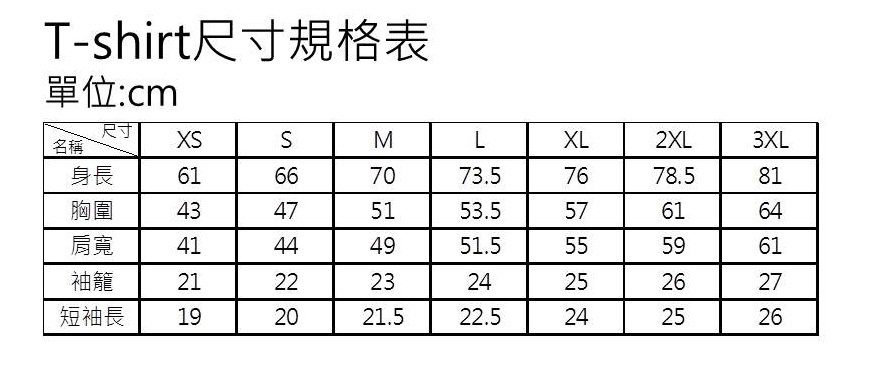 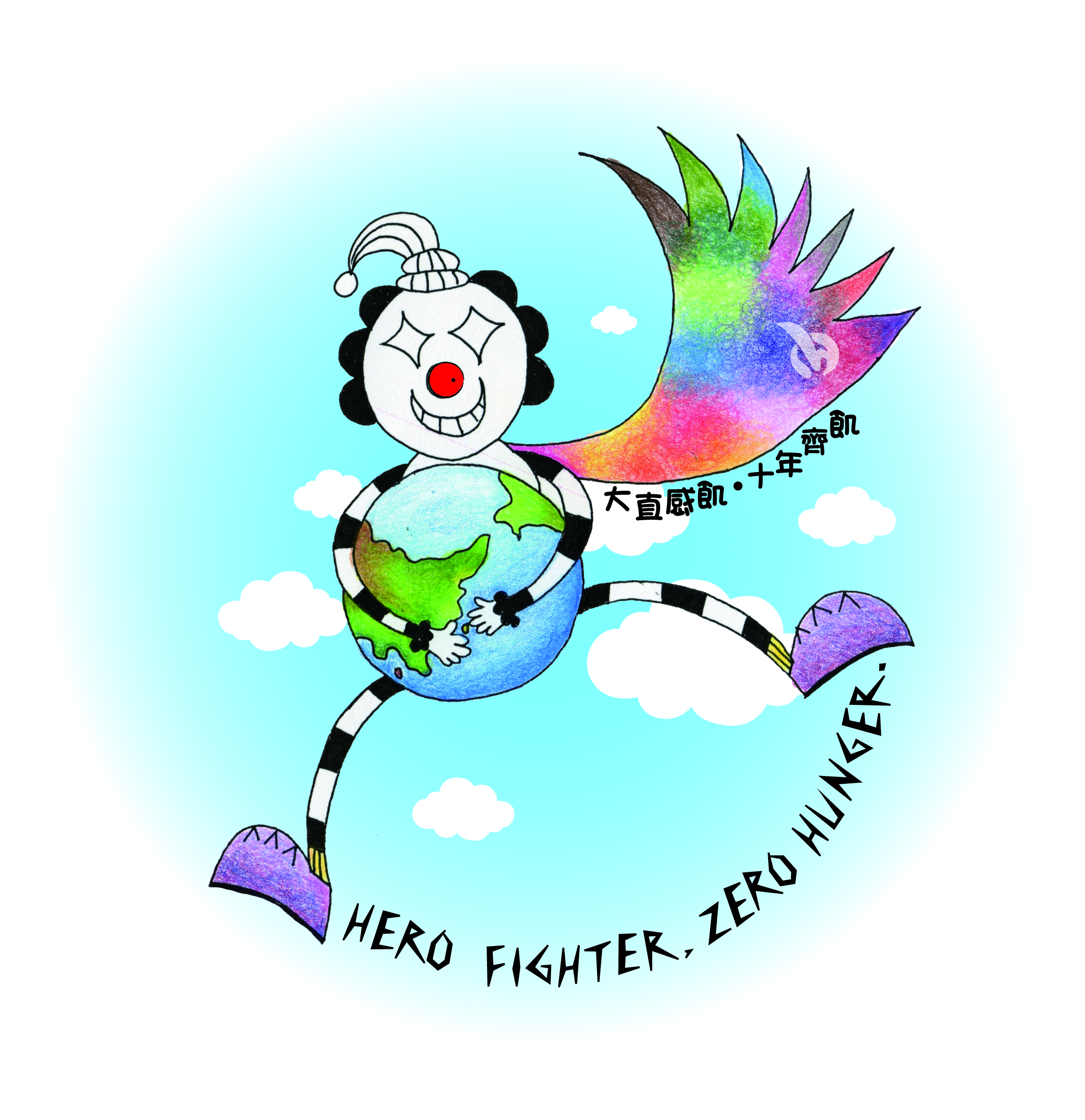 第27屆飢餓三十──人道救援行動大會師報名表「第27屆飢餓三十飢餓勇士大會師」飢餓勇士承諾書暨家長同意書本人___________________營隊編號00077承諾全程參與「第27屆飢餓三十飢餓勇士大會師」，於2016年7月30日至2016年7月31日活動期間內，為能感同身受及體驗災民和難民生存之艱困，除全程30小時禁食固體食物外，並依台灣世界展望會（以下簡稱大會）規定完成飢餓體驗30小時，並同意遵守大會相關規定，絕不攜帶任何危險物品或違禁品入場，並且絕不吸菸、飲酒、打牌，及違反社會善良風俗規範之行為，如有前述行為，將遵守大會之規定放棄飢餓勇士之身分。學生簽名：______________________  日期：_____________________本人___________________為____________________之家長，同意其全程參與「第27屆飢餓三十飢餓勇士大會師」，並同意由台灣世界展望會（以下簡稱大會）處理全程保險事宜，於活動期間由台灣世界展望會負責照顧參與者活動相關之一切安排，並確實了解遵守大會之一切有關安全指示及規範。如行前未告知大會應協助照顧事項，或有因行前未告知之疾病造成該自身及他人意外及傷害，須自行負起全部責任，若因身體不適而送醫，相關醫療費用及返家之交通接送，敬請由家長自行負責。若發生天災或不可抗拒因素，大會將盡力提供所有協助及人身安全，本人同意由大會全權處理。監護人簽名：_____________________ 連絡電話：______________________ 日期：_______________本報名表暨家長同意書最晚請於6/24（星期五）放學前交至學務處活動組。姓名學校名稱臺北市立大直高中班級生日               年             月              日               年             月              日               年             月              日               年             月              日               年             月              日身分證字號連絡電話手機E-mail地址大會師聯絡人活動組長  汪德方聯絡電話2533-4017#1322533-4017#1322533-4017#132交通方式 自行前往              於中正紀念堂搭乘飢餓專車（來回車資200元） 自行前往              於中正紀念堂搭乘飢餓專車（來回車資200元） 自行前往              於中正紀念堂搭乘飢餓專車（來回車資200元） 自行前往              於中正紀念堂搭乘飢餓專車（來回車資200元） 自行前往              於中正紀念堂搭乘飢餓專車（來回車資200元）繳交費用 自行前往：50元                於中正紀念堂搭乘飢餓專車：250元 自行前往：50元                於中正紀念堂搭乘飢餓專車：250元 自行前往：50元                於中正紀念堂搭乘飢餓專車：250元 自行前往：50元                於中正紀念堂搭乘飢餓專車：250元 自行前往：50元                於中正紀念堂搭乘飢餓專車：250元營服尺寸XS        S        M        L      XL        2XL        3XLXS        S        M        L      XL        2XL        3XLXS        S        M        L      XL        2XL        3XLXS        S        M        L      XL        2XL        3XLXS        S        M        L      XL        2XL        3XL